令和４年７月１５日保護者　様丹波篠山市教育長夏季休業中における新型コロナウイルス感染症対策の徹底について　保護者のみなさまにおかれましては、丹波篠山市の教育行政にご理解とご協力賜り厚くお礼を申しあげます。一昨年度から続く、新型コロナウイルス感染症に関して、家庭での手洗いや検温等による感染拡大防止に取り組んでいただき感謝いたします。さて、６月中旬以降、兵庫県の新型コロナウイルス感染症の新規陽性者数は再び増加に転じており、オミクロン株の新たな派生型「BA.5」がさらなる増加要因となっている可能性が指摘されるなど、予断を許さない状況です。これから夏季休業を迎え、人の移動の増加に伴う感染再拡大への十分な警戒が必要となります。なにとぞ趣旨をご理解の上、感染拡大防止に向けてご協力をお願いいたします。記１　新型コロナ感染症対策（１）学校園内外に関わらず、熱中症対策を優先しながら基本的な感染対策（「三つの密」の回避、「人と人との距離の確保」、「マスクの着用」、「手洗い等の手指衛生」、「換気」等）を徹底してください。（２）校園外から多人数を呼び込むような行事（部活動の大会、環境美化作業など）を実施する際には、マスクの着用、消毒はもとより体調不良の場合は来校園を自粛していただくなど感染防止対策の徹底を周知するとともに、１回あたりの参加人数の制限や座席の間隔を広く取るなどの対応を行います。（３）県外での活動は、実施地域の感染状況や受入先の意向、参加人数、移動方法、活動中に感染者が確認された場合の対応などを十分確認のうえ、感染防止対策を徹底して実施します。（４）部活動の合宿等、宿泊を伴う活動は、県内・県外とも、感染症防止対策が確認される宿泊施設に限定します（学校は不可）。（５）学習塾やスポーツ活動等の習い事に通う場合においても、事業者が実施している感染防止対策を遵守し、お子様及び同居の家族に発熱や咳等の症状がある場合は、参加しないようお願いします。また、行き帰りには、コンビニでの飲食、会話などを避け、速やかに帰宅させてください。（６）お子様が、新型コロナウイルス感染症に「感染」した場合、「濃厚接触者」と確認された場合や「感染の疑いがある」場合には、速やかに学校園へ連絡をいただくようお願いします。また、夜間や休日、学校園閉庁日など、学校園に連絡がつかない場合は、インターネットを利用した連絡システムを、パソコン、スマートフォン等からご利用ください。入力されますと、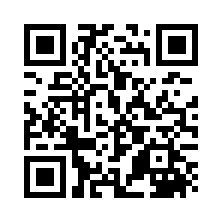 その情報が学校園に届くことになっています。　　　　連絡先アドレス　https://eri.tambasasayama.jp/202012tbs3144/２　熱中症対策（１）熱中症が命に関わる重大な問題であることから、昼の外出時など熱中症のリスクが高いことが想定される場面では、お子様にマスクを外させる、水分や塩分の適切な補給を促すなど熱中症対策を優先してください。（２）その上で、身体的距離の確保、近距離での会話を控える、換気の徹底等の対策を行ってください。